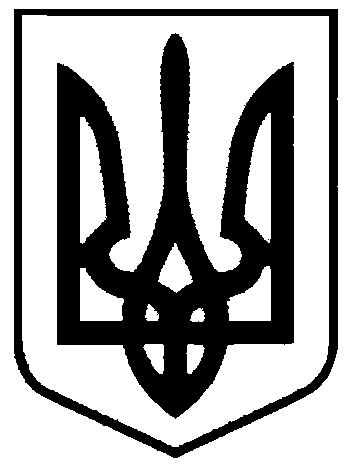 СВАТІВСЬКА МІСЬКА РАДАВИКОНАВЧИЙ КОМІТЕТРІШЕННЯвід  19 липня  2019 р.    	                   м. Сватове                                            № 65Про створення робочої групи по розробці  Програми підтримки учасників антитерористичної операції та операції об’єднаних сил.   З метою підвищення соціального захисту учасників АТО та ООС і членів їх сімей, підтримання їх належного морально-психологічного стану, поліпшення ефективності взаємодії органів місцевого самоврядування з міжнародними, регіональними громадськими організаціями та іншими юридичними особами у сфері підтримки учасників АТО та ООС і членів їх сімей,  керуючись ст.34  Закону України «Про місцеве самоврядування в Україні»,, Виконавчий комітет Сватівської міської радиВ И Р І Ш И В:Доручити заступнику міського голови з питань діяльності   виконавчих органів ради Фоменко Андрію Леонідовичу створення робочої групи по розробці  Програми підтримки учасників антитерористичної операції та операції об’єднаних сил.Залучити до робочої групи представників громадських організацій, громадських об’єднань учасників АТО та ООС.3.  Робочій групі   розробити  Програму підтримки учасників антитерористичної операції та операції об’єднаних сил та надати її на затвердження сесії Сватівської міської ради.4. Контроль за виконанням рішення покласти на першого заступника міського голови Жаданову Л.В. Перший заступник міського голови	         	                                 Л.В. Жаданова